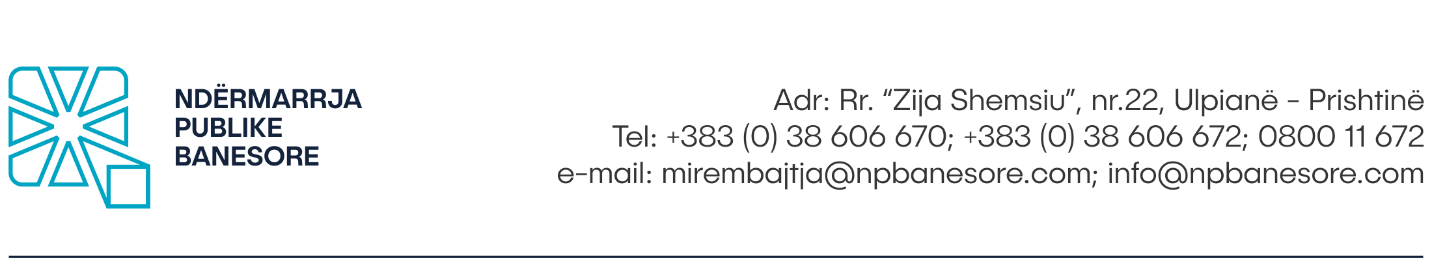 Në bazë të dispozitave të Nenit 8 të Ligjit të Punës, si dhe Udhëzimit Administrativ Nr.07/2017, Neni 4, Ndërmarrja Publike Banesore Sh.A në Prishtinë, shpall: K O N K U R S Për plotësimin e vendit të punës  Titulli:  Kryepunëtor/e i/e Terenit-Asfaltues -  1 (një) pozitëNr. i referencës: NPB/DIU/ 9.6           I raporton: Udhëheqësit të Divizionit të Intervenimeve RrugoreNiveli i pagës: 6Orët e Punës: 40 orë në javëKohëzgjatja e kontratës: Me kohë të pacaktuar ( puna provuese deri në 3 muaj) Vendi i punës: Rr.”Zija Shemsiu” nr.22, Ulpianë- Prishtinë ( selia e Ndërmarrjes Publike Banesore) Detyrat e përgjithshme:Është përgjegjës për realizimin e objektivave të caktuara nga Udhëheqësi i Divizionit që kanë të bëjnë me Divizionin për Intervenime Rrugore  (me tutje DIRR);Ndihmon Udhëheqësin e Divizionit bashkë me Kryepunëtorët e tjerë në caktimin e objektivave dhe zhvillimin e planit të punës për përmbushjen e këtyre objektivave për Departamentin e Intervenimeve Urgjente;Koordinon punët në mes grupeve së bashku me kryepunëtorët e tjerë në lidhje me kërkesat dhe nevojat për kryerjen e aktiviteteve të nevojshme që kanë të bëjnë me DIU-në;Merr pjesë në mbledhjet e rregullta bashkë me kryepunëtoret e grupeve tjera e cila është në kuader te divizion;Detyrat specifike: Kryen punët e Departamentit të Intervenimeve Urgjente në operimin e aktiviteteve të mirëmbajtjes së infrastrukturës rrugore që kërkohen nga udhëheqësi i Divizionit;Kryen punët e Departamentit të Intervenimeve Urgjente në operimin e aktiviteteve të ndërtimit të ulët dhe enterierit dhe aktivitetet operative që kërkohen nga Udhëheqësi i njësisë për investime si dhe Udhëheqësi i Divizionit;Është përgjegjës për të gjitha punët të cilat i kryen grupi;Është përgjegjës për mbarëvajtjen e të gjithë procesit të punës së grupit;Bën: përgatitjen e llaçit, muratimi i mureve me materiale dhe dimensione të ndryshme, muratimi i mureve ndarëse, punimi i themeleve, punimi i armaturës, betonimi, kryerja e punimeve suvatuese, ndërtimi i kulmeve, punimi i dyshemeve me produkte të betonit, mbulimi i kulmeve, shtruarja dhe veshja me pllaka, kryerja e punimeve izoluese;Mban përgjegjësi për materialin e shpenzuar si dhe shpenzimet e materialit i shënon në dëshmitë përkatëse sipas dokumentacionit të NPB për punët të cilat i kryen;Të jetë i gatshëm të punojë në ambiente të hapura dhe të mbyllura;Të jetë i gatshëm të punojë në temperatura dhe mot të ndryshueshëm;Të jetë i gatshëm të punojë në turne të ndryshme, me orar të zgjatur kur nevojitet;Të jetë i gatshëm të punoj nën presionin që sjell puna në qytet, ku përfshihen: puna në rrugë me trafik të ngarkuar, puna në rrugë të ngarkuara me kalimtarë, puna me komunitetet dhe kategori të ndryshme shoqërore;Raporton për punët e kryera te udhëheqësi i Divizionit për  Intervenime;Propozon emërimet në pozita adekuate për punonjësit e grupit në bazë të performancës tek udhëheqësi i divizionit;Është përgjegjës për  performimin e stafit,  bën vlerësimin e secilit të punësuar në grupin që Mbikëqyr në baza mujore, gjashtë mujore dhe vjetore; Siguron që niveli i punonjësëve, pajisjet dhe sistemet janë adekuate për përmbushjen e funksioneve të DIU-së.Mbikëqyr punëtoret e grupit në përmbushjen e objektivave të bazuara në planin operacional dhe planin e punës;Propozon masa disiplinore ndaj punonjësve që kanë performancë të dobët në përmbushjen e detyrave të punës tek Udhëheqësi i Divizionit;Kontrollon punët dhe mban mbledhje me stafin përgjegjës për punët e kryera ose për pengesat në punë në grupin që Mbikëqyr;Përgatit raportet e punës në baza ditore, javore, mujore, vjetore për grupin.KualifikimetDiplomë e shkolles së mesme;Dëshmi për përvojë pune së paku 2 vite në organizimin e grupeve të ndërtimit; Patent shofer kategoria-B;Aftësitë:Shkathtësi për të punuar në grup, nën presion dhe të dëshmojë fleksibilitet në punë;Njohje të shkëlqyer të materialeve dhe mjeteve të punës që kanë të bëjnë me punë ndërtimore;Të ketë kujdes të shtuar dhe të respektojë normat për sigurinë në punë;Duhet të jëtë në gjendje të lexojë, kuptojë manualet që kanë të bëjnë me makinat dhe procesin e ndërtimit;Të jetë i gatshëm të punojë në objekte me lartësi të madhe;Të jetë në gjendje të bëj paramasat dhe parallogarite për investimet ndërtimore;Të jetë i gatshëm të punojë në të gjitha kushtet atmosferike;Të jetë i gatshëm të punojë natën dhe fundjavave;Të jetë i gatshëm të qëndrojë në këmbë për periudha të gjata kohore;Aftësi të punojë në ekip, të ketë vetëiniciativë dhe qasje konstruktive;Shkathtësi të shkëlqyera komunikative, organizative dhe analitike;Etikë në punë dhe integritet të lartë; Shkathtësi për të punuar në grup, nën presion dhe të dëshmojë fleksibilitet në punë;Kualifikimet e preferueshme: Kurset dhe trajnimet tjetra gjatë karrierës profesionale.Patent shofer në kategoritë tjera relevante për mjete transportuese dhe mjete të rënda të punës.Procedura e Konkurrimit Kandidatët e interesuar, formularin zyrtar mund ta marrin në zyret e Burimeve Njerëzore të Ndërmarrjes Publike Banesore apo ta shkarkojnë nga web faqja e internetit në adresën: www.npbanesore.com/shpalljet/mundesi-punesimi/ . Dokumentacionin mund ta paraqesin në kopje fizike në Divizionin e Burimeve Njerëzore në adresën: rr. Zija Shemsiu, nr. 22, Prishtinë, ose të aplikojnë përmes emailit zyrtar: burimet.njerezore@npbanesore.com apo përmes postës. Kandidatët të cilët konkurojnë duhet të shënojnë saktë adresën, numrin e telefonit kontaktues si dhe email adresën. Vetëm kandidatët e përzgjedhur do të ftohen në procedura të tjera të rekrutimit. Dokumentet që duhet të bashkangjiten: Aplikacioni i NPB-së; Dëshmitë për Shkollen e Mesme;Dëshmitë për përvojën e punës së paku 2 vite në organizimin e grupeve të ndërtimit;Certifikatën që nuk jeni nën hetime nga Gjykata (jo më e vjetër se gjashtë muaj);Çertifkatën shëndetësore të lëshuar në gjashtë muajt e fundit nga një institucion I licencuar shëndetësor me të cilën dëshmohet gjendja e tij/saj shëndetësore;Patent shofer kategoria-B;  Kopjen e letërnjoftimit; Shënim: Aplikacionet e dërguara me postë, të cilat mbajnë vulën postare mbi dërgesën e bërë ditën e fundit të afatit për aplikim, do të konsiderohen të vlefshme dhe do të merren në shqyrtim nëse arrijnë brenda tri (3) ditësh. Aplikacionet që arrijnë pas këtij afati dhe ato të pakompletuara me dokumentacionin përkatës nuk do të shqyrtohen. Kandidati/ja i/e përzgjedhur obligohet të sjellë certifikatën mjekësore para nënshkrimit të kontratës. APLIKACIONET DHE DOKUMENTACIONI I PAKOMPLETUAR SIPAS KËRKESAVE TË PËRCAKTUARA NË KËTË SHPALLJE SI DHE ATO QË ARRIJNË PAS SKADIMIT TË AFATIT TË KONKURSIT, NUK DO TË SHQYRTOHEN. KONKURSI është i hapur që nga data 06.10.2022 deri më 20.10.2022Për informata më të hollësishme mund të kontaktoni në Divizionin e Burimeve Njerëzore të Ndërmarrjes Publike Banesore në nr. tel. : 038 553 311. 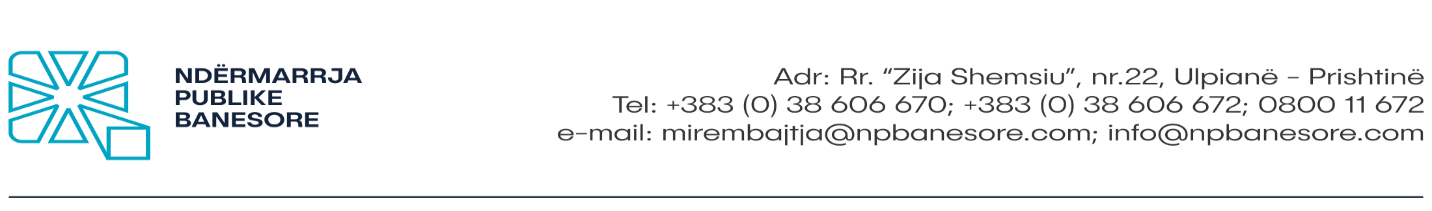 Na osnovu odredaba člana 8 Zakona o radu, kao i Administrativnog uputstva br. 07/2017, člana 4, Javno stambeno preduzeće Sh.A u Prištini, objavljuje:K O N K U R SDa popuni radno mesto Naziv: Radnik gradilišta - Asfaltiranje - 1 (jedna) pozicijaNe. reference: NPB/DIU/ 9.6Izveštava: Rukovodiocima Odseka za intervencije na putevimaVisina plate: 6Radno vreme: 40 sati nedeljnoTrajanje ugovora: Na neodređeno vreme (probni rad do 3 meseca) Mesto rada: ulica "Zija Shemsiu" br.22, Ulpiane-Priština (sedište Javnog stambenog preduzeća)Opšti zadaci:Odgovoran je za realizaciju ciljeva postavljenih od strane načelnika Odjeljenja u vezi sa Odjeljenjem za intervencije na putevima (u daljem tekstu DIRR);Pomaže rukovodiocu Odeljenja zajedno sa ostalim glavnim radnicima u postavljanju ciljeva i izradi plana rada za ispunjenje ovih ciljeva za Odeljenje za hitne intervencije;Koordinira rad između grupa zajedno sa ostalim predradnicima u vezi sa zahtevima i potrebama za obavljanje neophodnih aktivnosti u vezi sa DIU;Učestvuje na redovnim sastancima zajedno sa glavnim radnicima drugih grupa koje su deo divizije;Specifični zadaci:Obavlja poslove Odjeljenja za hitne intervencije u radu poslova održavanja putne infrastrukture koje zahtijeva rukovodilac Odjeljenja;str. Obavlja poslove Odsjeka za hitne intervencije u poslovanju niskogradnje i unutrašnjih poslova i operativne poslove koje zahtijevaju rukovodilac investicione jedinice kao i načelnik Odjeljenja;On je odgovoran za sav rad grupe;On je odgovoran za nesmetano odvijanje celokupnog procesa rada grupe;Bavi se: pripremanjem maltera, zidanjem zidova različitim materijalima i dimenzijama, zidanjem pregradnih zidova, radovima temelja, poslovima armiranja, betoniranja, izvođenjem malterisanja, izvođenjem krovova, radovima podova sa betonski proizvodi, pokrivanje krovova, popločavanje i oblaganje crepom, izvođenje izolacionih radova;Preuzima odgovornost za utrošeni materijal i evidentira materijalne troškove u relevantnim evidencijama prema NPB dokumentaciji za obavljeni posao;Budite voljni da radite u otvorenim i zatvorenim okruženjima;Budite voljni da radite na promenljivim temperaturama i vremenskim uslovima;Budite spremni da radite u različitim smenama, sa produženim radnim vremenom kada je to potrebno;Biti spreman da radi pod pritiskom koji dolazi od rada u gradu, koji uključuje: rad na putevima sa gustim saobraćajem, rad na putevima zauzetim prolaznicima, rad sa zajednicama i različitim društvenim kategorijama;Izvještava o obavljenom radu načelniku Odjeljenja za intervencije;str. Predlaže rukovodiocu odeljenja imenovanja na odgovarajuća radna mesta za zaposlene u grupi na osnovu učinka; Odgovoran je za rad osoblja, ocenjuje svakog zaposlenog u grupi koju nadgleda na mesečnom, šestomesečnom i godišnjem nivou; Osigurava da su nivoi osoblja, oprema i sistemi adekvatni za ispunjavanje funkcija DIU-a. Nadzire grupne radnike u ispunjavanju ciljeva na osnovu operativnog plana i plana rada; Predlaže rukovodiocu odeljenja disciplinske mere protiv zaposlenih koji slabo obavljaju poslove;Kontroliše rad i održava sastanke sa osobljem odgovornim za obavljeni posao ili za smetnje u radu u grupi koju nadgleda; Priprema izveštaje o radu na dnevnom, nedeljnom, mesečnom, godišnjem nivou za grupu.KvalifikacijaDiploma srednje škole;Dokaz o radnom iskustvu od najmanje 2 godine u organizaciji građevinskih grupa;Vozačka dozvola kategorije-B;Veštine:Sposobnost rada u grupi, pod pritiskom i demonstracije fleksibilnosti na poslu;Odlično poznavanje materijala i alata za rad u vezi sa građevinskim radovima;Budite oprezniji i poštujte norme zaštite na radu;Mora biti u stanju da čita, razume priručnike koji se odnose na mašine i proces izgradnje;Budite spremni za rad u objektima velike visine;Umeti da pravi procene i predračune za građevinska ulaganja;Budite spremni za rad u svim vremenskim uslovima;Budite spremni da radite noću i vikendom;Budite spremni da stojite duže vreme;Sposobnost za timski rad, samoinicijativnost i konstruktivan pristup;Odlične komunikacijske, organizacione i analitičke sposobnosti;Radna etika i visok integritet;Sposobnost rada u grupi, pod pritiskom i demonstracije fleksibilnosti na poslu;Željene kvalifikacije:Ostali kursevi i obuke tokom profesionalne karijere.Vozačka dozvola u drugim relevantnim kategorijama za transportna vozila i teška radna vozila.Procedura konkursaZainteresovani kandidati mogu dobiti službeni formular u Službi za ljudske resurse KompanijePublic Housing ili ga preuzmite sa veb stranice na adresi: www.npbanesore.com/shpalljet/mundesi-punesimi/. Dokumentacija se može dostaviti u fizičkoj kopiji Sektoru za ljudske resurse na adresu: ul. Zija Šemsiu, br. 22. Kandidati koji konkurišu moraju tačno da unesu adresu, kontakt telefon i mejl adresu. Samo odabrani kandidati će biti pozvani na dalje procedure zapošljavanja.Dokumenti koje treba priložiti:NPB aplikacija;Svedočanstva za srednju školu;Dokaz o radnom iskustvu od najmanje 2 godine u organizaciji građevinskih grupa;Uverenje da niste pod istragom (ne starije od šest meseci); Zdravstveno uverenje izdato u poslednjih šest meseci od licencirane zdravstvene ustanove      koje dokazuje njegovo zdravstveno stanje;Vozačka dozvola kategorije-B;Kopija lične karte;Napomena: Prijave poslate poštom, koje su otisnute poštanskim žigom poslednjeg dana roka za prijavu, smatraće se validnim i biće uzete u obzir ako stignu u roku od tri (3) dana. Prijave koje pristignu nakon ovog roka i one nepotpune sa odgovarajućom dokumentacijom neće se razmatrati. Izabrani kandidat je dužan da ponese lekarsko uverenje pre potpisivanja ugovora.NEKOMPLETNE PRIJAVE I DOKUMENTACIJA PREMA USLOVIMA NAVEDENIM U OVOM OGLASU I PRISLEPE NAKON KONKURSNOG ROKA NEĆE SE RAZMATRATI.Oglas je otvoren od 06.10.2022 do 20.10.2022.Za detaljnije informacije možete se obratiti Odeljenju za ljudske resurse Javnog stambenog preduzeća na br. tel. : 038 553 311.Primedba: konkurs  je preveden u aplikaciji google translate.